招标需求一、采购项目：舟山市定海区环境卫生管理处果壳箱采购项目1、本项目建设内容为舟山市定海区环境卫生管理处果壳箱采购项目。2、中标人应与采购方就此项目签订合同：3、采购方有权在签订合同时对产品数量和工程量作适当增加或减少，相应总费用随单价调整。投标人必须响应并承诺下列要求：投标人应提供所代表品牌厂商原装、全新的、符合国家及用户提出的有关质量标准的设备和产品。所有设备、器材在开箱检验时必须完好，无破损，配置与装箱单相符。数量、质量及性能不低于本方案中提出的指标要求（标有“★”的要求）。3、所建议的设备的性能应达到或超过指标要求表中所列技术指标。投标人应注意该表的值仅列出了最低限度。投标人在响应建议中必须列出具体数值。如果投标人只注明“符合”或“满足”，将可能被视为“不符合”。从而可能导致严重影响评标结果。投标人在投标文件中建议提供的设备必须给出具体的选型说明，所选设备必须是新制造的先进产品，并提供有关产品说明，这些选型说明和证明文件应以附件形式在投标书中列出。所提供的说明书必须能反映投标人在设备配置技术要求中建议的指标。投标人投标时所提供的设备如在实际供货时已经废型（不列入该厂家当时的产品系统），如果未能按原价提供更高配置的设备，则按违约处理。详细要求 双桶果壳箱技术要求：规格（mm）：1000×400×960（±5%）2、箱体材料：选用优质镀锌钢板1.2mm制作，侧门选用1.5mm优质镀锌钢板制作，要求必须具有较好的防腐、防锈、阻燃、耐磨、耐酸碱、质硬等性能, 外装饰木条为防腐塑胶木；果壳箱整体采用喷塑处理，美观、实用；框架、立柱、中柱颜色如下图；底座采用厚度1.2mm的优质钢板压制，经模具冲压一次成型，能有效保证果皮箱的底部不锈蚀，保证果壳箱的底部强度，底部做防止路边垃圾进入处理，底座膨胀固定块：采用厚度为2.0mm不锈钢板材折边件；5、果壳箱标识分为两类：可回收垃圾标识、其他垃圾标识；采用铝板材料印制，尺寸（cm）：35*25（标识牌尺寸和内容暂定，中标后由采购方提供图样）；6、垃圾投放内胆采用压机模具一次性成型，（配料拒绝上色）双面光滑，材质为优质的玻璃钢材料制作，防腐、阻燃，可对垃圾进行分类回收，并在内胆两侧设置手柄并加固，提出重物不易损坏，一次性倾到垃圾方便等性能,底部镶嵌四颗耐磨钉,内胆外围尺寸：350×360×540mm（±5mm）（长×宽×高）,有效容积≥45L，单桶重量3.4kg（不含外部加装拉手的重量），内胆底部：架装有限位滑槽，防止内胆偏位，投放垃圾落空，内胆底部加活动环氧板；7、垃圾投放口采用厚度1.2mm的304#不锈钢板，经模具冲压成型，投口尺寸为：170 mm×300mm(±5mm)；8、灭烟器设置位置及内部结构各投标单位自行设计，便于行人掐灭烟蒂，同时保证环卫工人收集方便；9、废电池设置位置如图，中柱位置，并在醒目位置标识；10、底部固定螺栓(不锈钢)型号：Φ12—160mm；11、果壳箱安装时需根据采购方的要求；12、锁具：采用三角锁，锁具佩带拉手，锁闭牢靠，钥匙统一，具有防滑功能；门铰：采用统一不锈钢排铰，门开启灵活方便；门扇设为弹簧装置，具有自动关门的功能，门扇周框安装隔音条，能有效增强门的缓冲性，避免门的受撞变形等功效，；13、开标时提供样品；14、附图作参考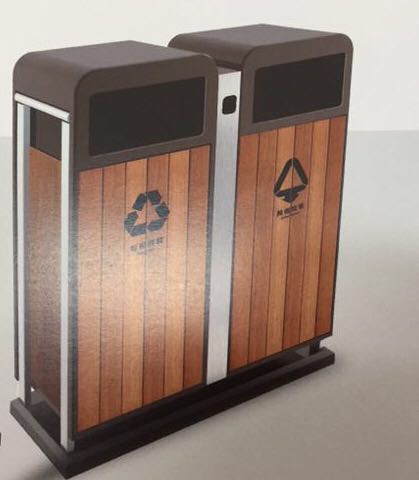 若为代理商，中标公告期限届满之日内（7个工作日内）提供原厂商针对本项目授权函原件（加盖公章）；如无法提供作无效标处理，并追究相关责任。评标办法及评分标准  综合评分法舟山市定海区环境卫生管理处果壳箱采购项目评标办法为公正、公平、科学地选择中标人，根据《中华人民共和国政府采购法》等有关法律法规的规定，并结合本项目的实际，制定本办法。本办法适用于舟山市定海区环境卫生管理处果壳箱采购项目的评标。中标依据：在不高于最高限价的前提下，综合评估分最高者为中标候选人。    最高限价：指预算金额。扶持政策说明：根据财政部、工业和信息化部制定的《政府采购促进中小企业发展暂行办法》和转发财政部 工业和信息化部关于印发《政府采购促进中小企业发展暂行办法》的通知（浙财采监[2012]11号），对小型或微型企业的投标报价给予6%的扣除，并用扣除后的价格计算价格评分。符合以下要求的投标人被认定为小型、微型企业：1）投标人按照《关于印发中小企业划型标准规定的通知》（工信部联企业〔2011〕300号）的所属行业规定为小型、微型企业【注：按《关于印发中小企业划型标准规定的通知》规定提供《中小企业声明函》及其相关的充分的证明材料】；2）监狱企业参加投标【提供《监狱企业声明函》及其相关的充分的证明材料】，视为小型、微型企业，享受小微企业政策扶持。3）残疾人福利性单位参加投标【提供《残疾人福利性单位声明函》】，视为小型、微型企业，享受小微企业政策扶持。报价的计分方法满足投标文件要求且投标价格最低的投标报价为评标基准价，其价格分为满分，其他投标人的价格分按下列公式计算：价格得分＝（评标基准价/投标报价）×价格权重×100, 综合评估分=商务技术得分＋价格得分(评分过程中采用四舍五入法，并保留小数2位)将综合评估分从高到低排序，得出参投标人名次。得分相同时，按投标报价由低到高顺序排列，得分且投标报价相同的，按技术指标优劣顺序排列 候选中标商的选取按照综合评估分名次推荐候选中标人1名，备选中标人1名。资格审查表项目名称： 招标编号：注：1、表中只需填写“√”或“×”；      2、在结论栏中填写“合格”或“不合格” 采购方代表或代理机构签名：舟山市定海区环境卫生管理处果壳箱采购项目评分表项目名称：招标编号:评价指标和各评价权重指标：评标指标权重（％）商务、技术部分70投标报价30合计100序号投标方内容1投标文件是否按招标文件要求提交2投标保证金是否按要求提交3法人授权委托书4法定代表人身份证复印件5授权代表身份证复印件结   论商务、技术部分商务、技术部分商务、技术部分商务、技术部分序号评分项目分值评分依据综合实力（16分）同类项目成功案例(6分)6分提供2015年1月以来同类产品采购项目经历（以相关有效合同书或采购协议为准）,每提供1个得1分，最多6分 。（合同或采购协议，复印件加盖公章）综合实力（16分） 质量体系认证（10分）4分投标人通过GB/T28001认证得2分；ISO9001质量管理体系证书的得1分ISO14001环境管理体系认证证书的得1分（提供相关证明复印件加盖公章）；综合实力（16分） 质量体系认证（10分）6分投标人是制造厂商，具有自己的生产基地，得6分。（以上验证时需提供生产基地的土地使用权证复印件作为证明材料）；产品性能响应（44分）生产工艺与质量控制措施10分根据投标文件提供的生产工艺流程、质量控制措施综合评审，好的7－10分，较好4－6分，一般1－3分。产品性能响应（44分）产品的质量性能10分对投标文件中所投货物的技术先进性、可靠性、实用性和是否便于维护等方面进行评分。主要考察其检测报告、实际应用案例等，技术指标明显优于招标需求的，好的7－10分，较好4－6分，一般1－3分。产品性能响应（44分）实施方案4分根据投标人项目组织实施方案（包括项目工期、确保项目供货的措施或方案、项目实施进度安排、项目实施人员资质等）的科学性、合理性等综合比较评分：（5分）；好的4分，较好3分，一般1－2分。产品性能响应（44分）样品分20分根据样品材质、外观、制作工艺、实用性及与招标文件技术参数要求的符合程度：1、投标实样的材质比较：好的5分，较好3－4分，一般1－2分2、投标实样的外观比较：好的5分，较好3－4分，一般1－2分3、投标实样的制作工艺的比较：好的5分，较好3－4分，一般1－2分4、投标实样的实用性的比较：好的5分，较好3－4分，一般1－2分售后服务（8分） 质保期承诺2分根据各投标人提供的质保期承诺情况，在招标文件要求上，每增加1年加1分，最高得2分； 售后服务（8分） 售后服务承诺及优惠政策6分服务承诺及服务承诺落实的保证措施（3分）：好的3分，较好2分，一般1分。在舟山市本岛注册或有营业网点的得3分，有服务点的得1分。（提供营业执照或协议复印件加盖公章）投标文件制作（2分）投标文件制作2分投标文件的制作情况(2分)：好的2分，较好1.5分，一般1分。 价格得分 价格得分30分满足投标文件要求且投标价格最低的投标报价为评标基准价，其价格分为满分，其他投标人的价格分按下列公式计算：价格得分＝（评标基准价/投标报价）×价格权重×100,